Recommendations: New Chlamydia Screening RecommendationChlamydia ScreeningNew Chlamydia Screening recommendation will be added on 10/9/19Who qualifies?Female persons aged ≥ 16 and ≤ 24 years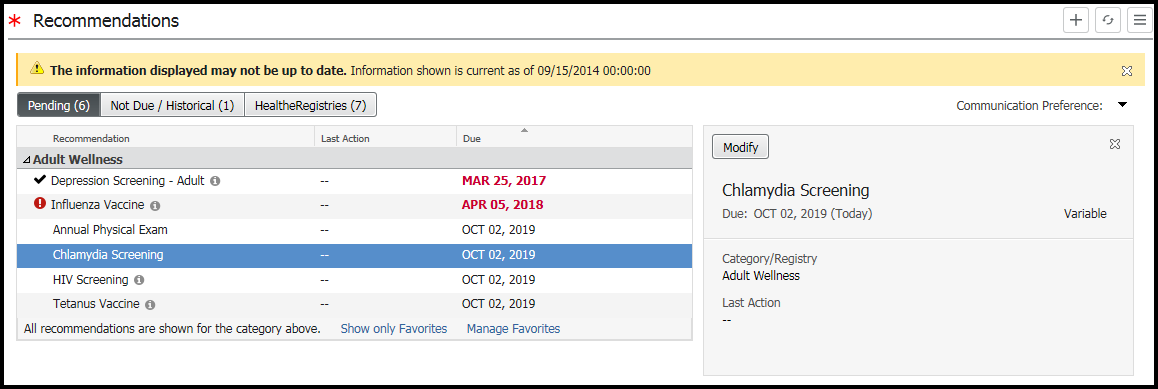 Remember to follow the steps below when new recommendations are created to keep them unhiddenClick the “hamburger icon” on the Recommendation componentClick “Settings” to display all settings applicable to the Recommendations component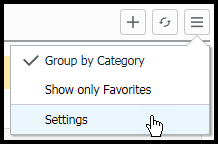 Navigate to Favorites and click  to unhide hidden items that align to our organizational recommendations and quality programs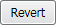 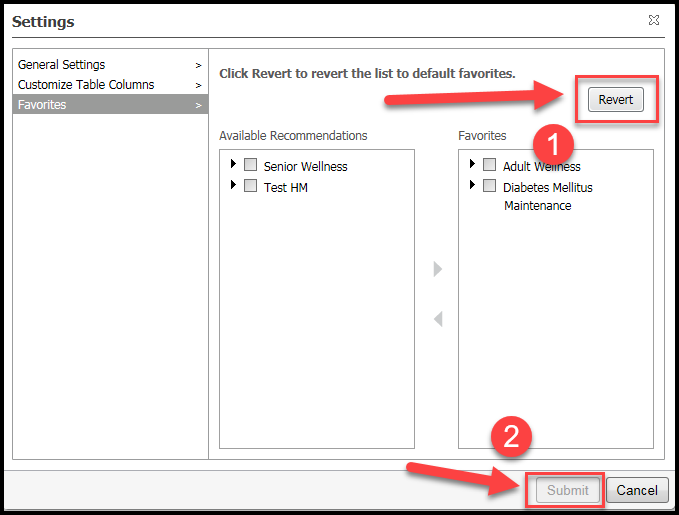 